	       Check against delivery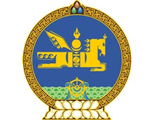 35th session of the UPR Working GroupMongolia’s statement at the Review of the State of Kuwait29 January 2020Madame President,Mongolia welcomes Act No. 109 of 2014 allowing individuals to file an appeal with the Constitutional Court challenging the constitutionality of any law or regulation they deem to be in conflict with the Constitution.  Mongolia welcomes the establishment of child protection centres and a 24/7 helpline for children. Equally important was the creation of an office for the protection of children’s rights within the Ministry of Health.Mongolia is inspired by Kuwait’s disability policy including early intervention services; educational support for children with disabilities; centres and institutions for habilitation; pensions for those caring for a person with a disability; support to form a family; housing welfare etc. We particularly commend the Rights of Persons with Disabilities Act No. 8 of 2010, which established a quota for employment of persons with disabilities by government and the private sector. We are also inspired by the projects and programmes run by the Public Authority for Persons with Disabilities, such as the “Partners in Employment” campaign. Mongolia welcomes the establishment of a national committee and adoption of the national strategy to combat human trafficking and migrant smuggling. As an advocate of human rights education, Mongolia commends Kuwait on its human rights training and educational programme targeting, inter alia, the judiciary, the Ministry of Interior and the Ministry of Foreign Affairs. Mongolia recommends that Kuwait continue enhancing protection of the right to freedom of expression. We also recommend that Kuwait consider acceding to the Second Optional Protocol to the International Covenant on Civil and Political Rights, aiming at the abolition
of the death penalty.Thank you, Madame President. 